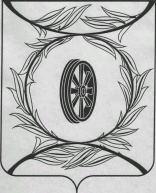 Челябинская областьСОБРАНИЕ ДЕПУТАТОВКАРТАЛИНСКОГО МУНИЦИПАЛЬНОГО РАЙОНАРЕШЕНИЕ от 29 сентября 2022 года № 351                                                   О внесении изменений в Положение «О муниципальном земельном контроле на территории Карталинского муниципального района»   В соответствии с  Федеральным законом от 31.07.2021 года № 248-ФЗ «О государственном контроле (надзоре) и муниципальном контроле в Российской Федерации», Собрание депутатов Карталинского муниципального района РЕШАЕТ:1. Внести в Положение «О муниципальном земельном контроле на территории Карталинского муниципального района», утвержденное решением Собрания депутатов Карталинского муниципального района от 28.10.2021 г. № 186, следующие  изменения:1) пункт 9 Положения изложить в следующей редакции:«9.  Система управления рисками при осуществлении муниципального земельного контроля в границах сельских поселений, входящих в состав Карталинского муниципального района, утверждается решением Собрания депутатов Карталинского муниципального района».2. Направить данное решение главе Карталинского муниципального района для подписания и опубликования в средствах массовой информации.3. Разместить данное решение в официальном сетевом издании администрации Карталинского муниципального района в сети Интернет (http://www.kartalyraion.ru).Председатель Собрания депутатовКарталинского муниципального района                                          Е.Н. СлинкинГлава Карталинского муниципального района                                                                     А.Г. Вдовин